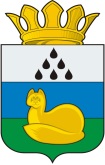 ДУМА
Уватского муниципального районаПРОТОКОЛзаседания постоянной комиссии по бюджету, местным налогам и сборам25 марта 2021 г.                                                                                              №1   с. УватМесто проведения заседания – с.Уват, ул. Иртышская, д.19, каб.225. Присутствовали: 5 депутатов (установленная численность депутатов - 5).П О В Е С Т К А: 1. Об утверждении Плана работы  постоянной комиссии по бюджету, местным налогам и сборам на 2021 год.Докладывает -   председатель  постоянной комиссии по бюджету, местным налогам и сборамКлимов Иван Алексеевич2. О внесении дополнений в главу 2 приложения к решению Думы Уватского муниципального района от 03.12.2020 №18 «Об утверждении прогнозного плана (программы) приватизации муниципального имущества Уватского муниципального района на 2021 год».Докладывает -  начальник Управления имущественных отношений ии земельных ресурсов  администрации Уватского муниципального района Шешукова Татьяна Владимировна3. О признании утратившими силу решений Думы Уватского муниципального района о едином налоге на вмененный доход.Докладывает -  начальник Управления финансовадминистрации Уватского муниципального района Шестера  Светлана  Николаевна4. Об отчете председателя постоянной комиссии Думы Уватского муниципального района по бюджету, местным налогам и сборам о деятельности комиссии за 2020 год.Докладывает -   председатель  постоянной комиссии по бюджету, местным налогам и сборамКлимов Иван Алексеевич1. СЛУШАЛИ:	Об утверждении Плана работы  постоянной комиссии по бюджету, местным налогам и сборам на 2021 год.Климов И.А. передал ведение первого вопроса на заседании комиссии заместителю Марченко А.В., так как является докладчиком по данному вопросу.Климов И.А.: План работы постоянной комиссии по бюджету, местным налогам и сборам на 2021 год разработан в соответствии с решением Думы Уватского муниципального района от 23.05.2013 №184 «Об утверждении Положения о постоянных комиссиях и рабочих группах Думы Уватского муниципального района», в котором определено, что постоянные комиссии   осуществляют свою деятельность в соответствии с утверждаемыми ими планами работы на определенный период. План работы постоянной комиссии утверждается после принятия плана нормотворческой деятельности районной Думы. План работы районной Думы на 2021 год утвержден 24 декабря 2020 г. решением Думы Уватского муниципального района №22. На основании вышеизложенного представленный проект решения постоянной комиссии «Об утверждении Плана работы постоянной комиссии по бюджету, местным налогам и сборам на 2021 год» необходимо принять.  Предлагается время для вопросов.Вопросов не последовало.ВЫСТУПИЛИ:Марченко А.В.: предложил депутатам принять проект решения постоянной комиссии.Других предложений не поступило. Вопрос вынесен на голосование. Результат голосования:                        за – 5                        против – нет	                        воздержались – нет2. СЛУШАЛИ:	О внесении дополнений в главу 2 приложения к решению Думы Уватского муниципального района от 03.12.2020 №18 «Об утверждении Прогнозного плана (программы) приватизации муниципального имущества Уватского муниципального района на 2021 год».Шешукова Т.В.: Принятие решения Думы Уватского муниципального района «О внесении дополнений в главу 2 приложения к решению Думы Уватского муниципального района от 03.12.2020 № 18 «Об утверждении Прогнозного плана (программы) приватизации муниципального имущества Уватского муниципального района на 2021 год»» необходимо в целях пополнения доходной части бюджета Уватского муниципального района и разработано в соответствии с решением Думы Уватского муниципального района от 20.03.2014 №275 «Об утверждении Порядка принятия решения об условиях приватизации муниципального имущества Уватского муниципального района».Согласно протоколу от 15.03.2021 №3 заседания комиссии по приватизации муниципального имущества Уватского муниципального района, Прогнозный план (программу) приватизации муниципального имущества Уватского муниципального района на 2021 год предлагается дополнить 8 (восемью) объектами движимого имущества, из них:- 6 (шесть) объектов не реализованы в 2020 году, причиной послужило отсутствие заявок на участие в открытом аукционе;- 2 (два) объекта находятся в состоянии, требующем капитального ремонта, в связи с чем, эффективное использование такого имущества без значительных затрат невозможно.Предоставляется время для вопросов.Вопросов не последовало.ВЫСТУПИЛИ:Климов И.А.: предложил рекомендовать депутатам районной Думы принять проект решения. Других предложений не поступило. Вопрос вынесен на голосование. Результат голосования:                        за – 5                        против – нет	                        воздержались – нет3. СЛУШАЛИ:	О признании утратившими силу решений Думы Уватского муниципального района о едином налоге на вмененный доход.Шестера С.Н.: Проект решения Думы Уватского муниципального района «О признании утратившими силу решений Думы Уватского муниципального района о едином налоге на вмененный доход» разработан в соответствии с Налоговым кодексом Российской Федерации, Федеральным законом от 29.06.2012 № 97-ФЗ «О внесении изменений в часть первую и часть вторую Налогового кодекса Российской Федерации и статью 26 Федерального закона «О банках и банковской деятельности», Федеральным законом от 06.10.2003 № 131-ФЗ «Об общих принципах организации местного самоуправления в Российской Федерации», Уставом Уватского муниципального района Тюменской области.В соответствии с Федеральным законом от 29.06.2012 № 97-ФЗ «О внесении изменений в часть первую и часть вторую Налогового кодекса Российской Федерации и статью 26 Федерального закона «О банках и банковской деятельности» (в редакции Федерального закона от 02.06.2016 № 178-ФЗ «О внесении изменений в статью 346.32 части второй Налогового кодекса Российской Федерации и статью 5 Федерального закона «О внесении изменений в часть первую и часть вторую Налогового кодекса Российской Федерации и статью 26 Федерального закона «О банках и банковской деятельности») положения главы 26.3 части второй Налогового кодекса Российской Федерации «Система налогообложения в виде единого налога на вмененный доход для отдельных видов деятельности» не применяются с 1 января 2021 года.На основании изложенного выше, проектом решения предлагается признать утратившими силу решения Думы Уватского муниципального района от 25.11.2005 № 32 «Об утверждении Положения о системе налогообложения в виде единого налога на вмененный доход для отдельных видов деятельности на территории Уватского муниципального района» и решений Думы Уватского муниципального района, регулирующих правоотношения в системе налогообложения в виде единого налога на вмененный доход для отдельных видов деятельности на территории Уватского муниципального района.Предоставляется время для вопросов.Вопросов не последовало.ВЫСТУПИЛИ:Климов И.А.: предложил рекомендовать депутатам районной Думы принять проект решения. Других предложений не поступило. Вопрос вынесен на голосование. Результат голосования:                        за – 5                        против – нет	                        воздержались – нет4. СЛУШАЛИ:	Об отчете председателя постоянной комиссии Думы Уватского муниципального района по бюджету, местным налогам и сборам о деятельности комиссии за 2020 год.Климов И.А. передал ведение вопроса на заседании комиссии заместителю Марченко А.В., так как является докладчиком по данному вопросу.Климов И.А.: В соответствии с решением Думы Уватского муниципального района от 01.10.2020 №5 «О составах постоянных комиссий Думы Уватского муниципального района шестого созыва» состав Комиссии сформирован в количестве пяти депутатов: Климов И.А. (председатель), Марченко А.В., Софронов В.В., Попова С.П., Дивак С.А. Посещение заседаний Комиссии депутатами районной Думы 5, 6 созывов на удовлетворительном уровне, кворум всегда был соблюден.Деятельность комиссии осуществлялась в соответствии с Планом работы Комиссии на 2020 год, утвержденным решением постоянной комиссии от 19.03.2020 №1. Исполнение плана составило 109%.За период работы 2020 года проведено 3 заседания, на которых принято 12 проектов решений, в том числе рассмотрено и предложено для принятия Думе Уватского муниципального района 9 проектов решений, а именно:- об утверждении бюджета Уватского муниципального района – 1;- о внесении изменений в бюджет Уватского муниципального района – 2;- о внесении изменений в прогнозный план (программу) приватизации муниципального имущества Уватского муниципального района – 2;- иные – 4.За отчетный период работа Комиссии носила дружелюбный, деловой и профессиональный характер.Предоставляется время для вопросов.Вопросов не последовало.ВЫСТУПИЛИ:Марченко А.В. предложил  депутатам принять проект решения постоянной комиссии. Других предложений не поступило. Вопрос вынесен на голосование. Результат голосования:                        за – 5                        против – нет	                        воздержались – нетПредседательствующий                                                              И.А.КлимовСекретарь заседания                                                                    Р.Ф.ИбрагимоваСПИСОК ДЕПУТАТОВ,присутствующих на заседании постоянной комиссии Думы Уватского муниципального района пятого созывапо бюджету, местным налогам и сборам 25 марта 2021 года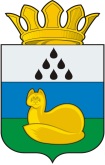 ДУМА
Уватского муниципального районаПостоянная комиссия по бюджету, местным налогам и сборамР Е Ш Е Н И Ес.УватРассмотрев план работы постоянной комиссии по бюджету, местным налогам и сборам на 2021 год, руководствуясь решением Думы Уватского муниципального района от 23.05.2013 №184 «Об утверждении Положения о постоянных комиссиях и рабочих группах Думы Уватского муниципального района» (в редакции от 19.09.2013), постоянная комиссия РЕШИЛА:Утвердить План работы   постоянной комиссии по бюджету, местным налогам и сборам на 2021 год, согласно приложению к настоящему решению.Контроль за выполнением настоящего решения оставляю за собой.Председатель                                                                                        И.А. КлимовПриложениек решению постоянной комиссии по бюджету, местным налогам и сборамот 25 марта 2021 г. № 1Планработы постоянной комиссии  по бюджету, местным налогам и сборам на 2021 годДУМА
Уватского муниципального районаПостоянная комиссия по бюджету, местным налогам и сборамР Е Ш Е Н И Ес.УватРассмотрев проект решения Думы Уватского муниципального района «О внесении дополнений в главу 2 приложения к решению Думы Уватского муниципального района от 03.12.2020 №18 «Об утверждении Прогнозного плана (программы) приватизации муниципального имущества Уватского муниципального района на 2021 год»» постоянная комиссия РЕШИЛА:Рекомендовать депутатам районной Думы принять проект решения Думы Уватского муниципального района «О внесении дополнений в главу 2 приложения к решению Думы Уватского муниципального района от 03.12.2020 №18 «Об утверждении Прогнозного плана (программы) приватизации муниципального имущества Уватского муниципального района на 2021 год»».Председатель                                                                                      И.А.Климов                                                                                                                          ДУМА
Уватского муниципального районаПостоянная комиссия по бюджету, местным налогам и сборамР Е Ш Е Н И Ес.УватРассмотрев проект решения Думы Уватского муниципального района «О признании утратившими силу решений Думы Уватского муниципального района о едином налоге на вмененный доход» постоянная комиссия РЕШИЛА:Рекомендовать депутатам районной Думы принять проект решения Думы Уватского муниципального района «О признании утратившими силу решений Думы Уватского муниципального района о едином налоге на вмененный доход».Председатель                                                                                      И.А.Климов                                                                                                                          ДУМА
Уватского муниципального районаПостоянная комиссия по бюджету, местным налогам и сборамР Е Ш Е Н И Ес. УватОб отчете председателя постоянной комиссии Думы Уватского муниципального района по бюджету, местным налогам и сборам о деятельности комиссии за 2020 годЗаслушав отчет председателя постоянной комиссии Думы Уватского муниципального района по бюджету, местным налогам и сборам о деятельности комиссии за 2020 год, руководствуясь Федеральным законом от 06.10.2003 №131-ФЗ "Об общих принципах организации местного самоуправления в Российской Федерации", Уставом Уватского муниципального образования, Регламентом работы Думы Уватского муниципального района, утвержденным решением Думы Уватского муниципального района от 28.03.2013 №173, решением Думы Уватского муниципального района от 23.05.2013 №184 «Об утверждении Положения о постоянных комиссиях и рабочих группах Думы Уватского муниципального района» постоянная комиссия РЕШИЛА:Отчет председателя постоянной комиссии Думы Уватского муниципального района по бюджету, местным налогам и сборам о деятельности комиссии за 2020 год принять к сведению. Настоящее решение вступает в силу со дня подписания.Председатель                                                                                    И.А. КлимовПриложениек решению постоянной комиссии  по бюджету, местным налогам и сборам от 25 марта 2021 г. №4ОТЧЕТ ПРЕДСЕДАТЕЛЯ ПОСТОЯННОЙ КОМИССИИ ДУМЫ УВАТСКОГО МУНИЦИПАЛЬНОГО РАЙОНА ПО БЮДЖЕТУ, МЕСТНЫМ НАЛОГАМ И СБОРАМ О ДЕЯТЕЛЬНОСТИ КОМИССИИ ЗА 2020 ГОДПостоянная комиссия Думы Уватского муниципального района по бюджету, местным налогам и сборам (далее - Комиссия) сформирована из числа депутатов Думы Уватского муниципального района (далее также – районная Дума) для предварительного рассмотрения и подготовки вопросов, отнесенных к ведению Думы Уватского муниципального района, подготовки проектов решений Думы Уватского муниципального района и заключений на проекты решений Думы Уватского муниципального района, а также для решения иных задач, направленных на реализацию полномочий Думы Уватского муниципального района, по предметам ведения Комиссии.В соответствии с решением Думы Уватского муниципального района от 01.10.2020 №6 «О составах постоянных комиссий Думы Уватского муниципального района шестого созыва» состав Комиссии сформирован в количестве пяти депутатов: Климов И.А.(председатель комиссии), Марченко А.В. (заместитель председателя комиссии), Софронов В.В., Попова С.П., Дивак С.А. Посещение заседаний Комиссии депутатами районной Думы 5, 6 созывов на удовлетворительном уровне, кворум всегда был соблюден.Комиссия в своей деятельности руководствуется законодательством Российской Федерации, законодательством Тюменской области, Уставом Уватского муниципального района, Регламентом работы Думы Уватского муниципального района, утвержденным решением Думы Уватского муниципального района от 28.03.2013 №173, решением Думы Уватского муниципального района от 23.05.2013 №184 «Об утверждении Положения о постоянных комиссиях и рабочих группах Думы Уватского муниципального района», и иными правовыми актами Думы Уватского муниципального района.К предметам ведения Комиссии отнесены следующие вопросы: - установление порядка составления и рассмотрения проекта бюджета Уватского муниципального района (далее также – Уватского района), утверждения и исполнения бюджета Уватского района, осуществления контроля за его исполнением и утверждения отчета об исполнении бюджета;- установление, изменение и отмена местных налогов и сборов в соответствии с законодательством Российской Федерации о налогах и сборах;- контрольно-счетной палаты Уватского района, определение ее статуса и полномочий;- предоставление налоговых льгот;- приватизации муниципального имущества Уватского муниципального района; - иные вопросы, находящиеся  в сфере бюджета, местных налогов и сборов.Нормотворческая работа, подготовка проектов решений районной Думы к рассмотрению на заседаниях районной Думы проходила на заседаниях  постоянных комиссий в тесном взаимодействии со специалистами органов местного самоуправления Уватского муниципального района. Деятельность Комиссии осуществлялась в соответствии с Планом работы Комиссии на 2020 год, утвержденным решением постоянной комиссии от 19.03.2020 №1. Исполнение плана составило 109%.За период работы 2020 года проведено 3 заседания, на которых принято 12 проектов решений, в том числе рассмотрено и предложено для принятия Думе Уватского муниципального района 9 проектов решений, а именно:- об утверждении бюджета Уватского муниципального района – 1;- о внесении изменений в бюджет Уватского муниципального района – 2;- о внесении изменений в прогнозный план (программу) приватизации муниципального имущества Уватского муниципального района – 2;- иные – 4.За отчетный период работа Комиссии носила дружелюбный, деловой и профессиональный характер.Председательствующий заседанияКлимов И.А., председатель постоянной комиссии по бюджету, местным налогам и сборамСекретарь заседанияИбрагимова Р.Ф., главный специалист организационно-правового отдела аппарата Думы Уватского муниципального района                                  Кворум соблюден. Список прилагается.                                  Кворум соблюден. Список прилагается.                                  Кворум соблюден. Список прилагается.Приглашены (присутствуют):Шестера С.Н. – начальник управления финансов администрации Уватского муниципального района.Коскина Т.В. – начальник управления имущественных отношений и земельных ресурсов администрации Уватского муниципального района.Приглашены (присутствуют):Шестера С.Н. – начальник управления финансов администрации Уватского муниципального района.Коскина Т.В. – начальник управления имущественных отношений и земельных ресурсов администрации Уватского муниципального района.Приглашены (присутствуют):Шестера С.Н. – начальник управления финансов администрации Уватского муниципального района.Коскина Т.В. – начальник управления имущественных отношений и земельных ресурсов администрации Уватского муниципального района.Председатель постоянной комиссии Климов И.А. ознакомил депутатов с проектом повестки заседания постоянной комиссии и уточнил, есть ли у кого то предложения о внесении изменений или дополнений в повестку. Других предложений от депутатов об изменении и дополнении повестки не поступило.Вопрос об утверждении повестки вынесен на голосование.Результат голосования по повестке в целом:Председатель постоянной комиссии Климов И.А. ознакомил депутатов с проектом повестки заседания постоянной комиссии и уточнил, есть ли у кого то предложения о внесении изменений или дополнений в повестку. Других предложений от депутатов об изменении и дополнении повестки не поступило.Вопрос об утверждении повестки вынесен на голосование.Результат голосования по повестке в целом:Председатель постоянной комиссии Климов И.А. ознакомил депутатов с проектом повестки заседания постоянной комиссии и уточнил, есть ли у кого то предложения о внесении изменений или дополнений в повестку. Других предложений от депутатов об изменении и дополнении повестки не поступило.Вопрос об утверждении повестки вынесен на голосование.Результат голосования по повестке в целом:Председатель постоянной комиссии Климов И.А. ознакомил депутатов с проектом повестки заседания постоянной комиссии и уточнил, есть ли у кого то предложения о внесении изменений или дополнений в повестку. Других предложений от депутатов об изменении и дополнении повестки не поступило.Вопрос об утверждении повестки вынесен на голосование.Результат голосования по повестке в целом:за                      - 5против              - нетвоздержались  - нетза                      - 5против              - нетвоздержались  - нетРЕШИЛИ: Повестку Дня заседания постоянной комиссии  считать принятой.Повестку Дня заседания постоянной комиссии  считать принятой.Повестку Дня заседания постоянной комиссии  считать принятой.РЕШИЛИ:(Решение №1)Принять решение постоянной комиссии «Об утверждении Плана работы  постоянной комиссии по бюджету, местным налогам и сборам на 2021 год».РЕШИЛИ:(Решение №2)Рекомендовать депутатам районной Думы принять проект решения Думы Уватского муниципального района «О внесении дополнений в главу 2 приложения к решению Думы Уватского муниципального района от 03.12.2020 №18 «Об утверждении Прогнозного плана (программы) приватизации муниципального имущества Уватского муниципального района на 2021 год»». РЕШИЛИ:(Решение №3)Рекомендовать депутатам районной Думы принять проект решения Думы Уватского муниципального района «О признании утратившими силу решений Думы Уватского муниципального района о едином налоге на вмененный доход».РЕШИЛИ:(Решение №4)Принять решение постоянной комиссии «Об отчете председателя постоянной комиссии Думы Уватского муниципального района по бюджету, местным налогам и сборам о деятельности комиссии за 2020 год».Номеризбира-тельного округаФамилия Имя ОтчествоПрисутствие/отсутствие депутата(с указанием причины отсутствия)3Дивак Светлана АнатольевнаПрисутствовала4Софронов Василий ВикторовичПрисутствовал9Попова Светлана ПавловнаПрисутствовала12Климов Иван АлексеевичПрисутствовал14Марченко Александр ВладимировичПрисутствовалВСЕГО присутствует:525 марта 2021 г.                  № 1        Об утверждении Плана работы постоянной комиссии по бюджету, местным налогам и сборам на 2021 год№п/пНаименование вопросаСрок внесения на рассмотрение ПКСрок внесения на рассмотрение ДумыОтветственные за разработку проекта муниципальногоправового актаО внесении изменений и дополнений в решение Думы Уватского муниципального района от 03.12.2020 №17 «О бюджете Уватского муниципального района на 2021 год и на плановый период 2022 и 2023 годов»По мере поступленияПо мере поступленияУправление финансов администрации Уватского муниципального районаО внесении изменений в решение Думы Уватского муниципального района от 03.12.2020 №18 «Об утверждении Прогнозного плана (программы) приватизации муниципального имущества Уватского муниципального района на 2021 год»По мере поступленияПо мере поступленияУправление имущественных отношений и земельных ресурсов администрации Уватского муниципального районаО признании утратившими силу решений Думы Уватского муниципального района о едином налоге на вмененный доход1 квартал1 кварталУправление финансов администрации Уватского муниципального районаОб утверждении Плана работы постоянной комиссии по бюджету, местным налогам и сборам на 2021 год1 квартал1 кварталАппарат районной ДумыОб отчете председателя постоянной комиссии Думы Уватского муниципального района по бюджету, местным налогам и сборам о деятельности комиссии за 2020 год1 квартал1 кварталАппарат районной ДумыОб исполнении бюджета Уватского муниципального района за 2020 год2 квартал2 кварталУправление финансов администрации Уватского муниципального районаОб утверждении Отчета о результатах приватизации муниципального имущества Уватского муниципального района за 2020 год2 квартал2 кварталУправление имущественных отношений и земельных ресурсов администрации Уватского муниципального районаО бюджете Уватского муниципального района на 2022 год и на плановый период 2023 и 2024 годов4 квартал4 кварталУправление финансов администрации Уватского муниципального районаОб утверждении Прогнозного плана (программы) приватизации муниципального имущества Уватского муниципального района на 2022 год4 квартал4 кварталУправление имущественных отношений и земельных ресурсов администрации Уватского муниципального района25 марта 2021 г.                  № 2         О проекте решения Думы Уватского муниципального района  «О внесении дополнений в главу 2 приложения к решению Думы Уватского муниципального района от 03.12.2020 №18 «Об утверждении Прогнозного плана (программы) приватизации муниципального имущества Уватского муниципального района на 2021 год»»25 марта 2021 г.                  № 3         О проекте решения Думы Уватского муниципального района «О признании утратившими силу решений Думы Уватского муниципального района о едином налоге на вмененный доход» 25 марта 2021 г.                  № 4          